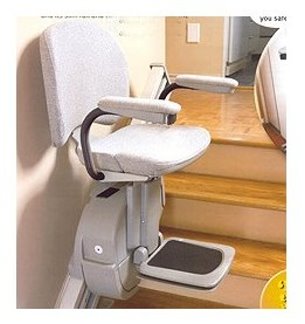 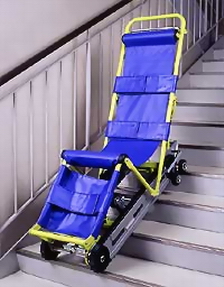 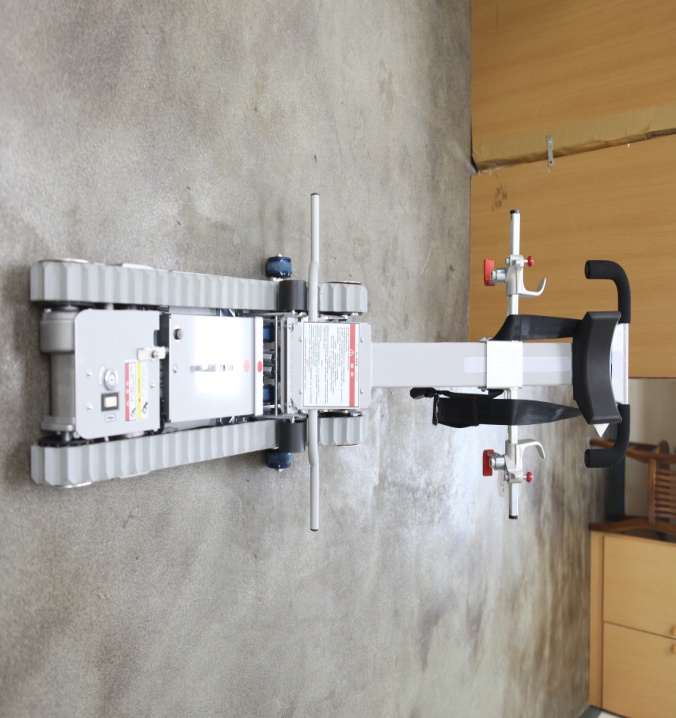 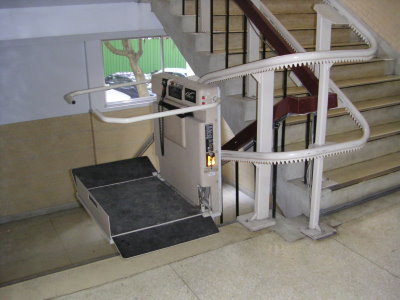 http://repat.moi.gov.tw/cns/inside_02b2.asp?id=4414http://repat.moi.gov.tw/cns/inside_02b2.asp?id=4212輔具介紹輔具介紹輔具介紹補助項目補助項目爬梯機最低使用年限最低使用年限十年補助對象一、補助對象：須符合下列條件之一，且無法自行上下樓梯者（一）重度以上肢體障礙。（二）植物人。（三）重度以上平衡障礙。（四）具上列任一種障礙之多重障礙。一、補助對象：須符合下列條件之一，且無法自行上下樓梯者（一）重度以上肢體障礙。（二）植物人。（三）重度以上平衡障礙。（四）具上列任一種障礙之多重障礙。補助金額低收入戶80000低收入戶80000補助金額中低收60000中低收60000補助金額一般戶40000一般戶40000以身心障礙者實際共同生活戶為補助單位，每戶限申請一台。以身心障礙者實際共同生活戶為補助單位，每戶限申請一台。